INSCRIPTION-ATTESTATIONVIDE ATELIER LOISIRS CREATIFSDIMANCHE 20 OCTOBRE 2019LA SALVETAT ST GILLESNOM :                                                                                PRÉNOM :ADRESSE :                                                                                               VILLE :TÉL :                                                                                  MAIL :DESCRIPTION DES OBJETS A VENDRE :POUR NOTRE  6ème VIDE ATELIER, NOUS PRENDRONS PLACE DANS LA SALLE BORIS VIAN (SELON LE SOUHAIT DE BEAUCOUP) ET LES EMPLACEMENTS SONT AU MÈTRE LINÉAIRE (5€ le ml), APPORTEZ VOS TABLES ET CHAISES, nous n’avons que quelques-unes en dépannage. NOUS FOURNISSONS LES GRILLESPIECES A JOINDRE OBLIGATOIRES POUR TOUT DOSSIER RETENU :       -     fiche d’inscription,       -     photocopie d’une pièce d’identité recto-verso,        -     nombres de tables désirées (quantitée limitée) et grilles                                    -     chèque de …… soit ……..x 5€ le ml à l’ordre des TOUCH A TOUT,                                Chèque de 5 € à l’ordre des SGDF, rendu si vous apportez un plat….                                                                                        salé              ou    sucré       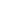 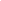 RÉSERVATION DE   PLATEAU REPAS préparé par les scouts avec vos plats :OUI                      Nombre    _____             NON  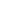 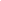 Les organisatrices déclinent toute responsabilité vis-à-vis des vols, de la casse et de la situation juridique et fiscale des exposants.                                                Je déclare sur l’honneur,Ne pas être commerçant(e),Ne vendre que des objets personnels ou usagés (Art L310-2 du Code du Commerce),Ne pas avoir participé à 2 autres manifestations de même nature au cours de l’année civile (Art R 321-9 du Code Pénal). Le                                                     Fait à                                                             SignatureDossier complet à renvoyer : LES TOUCH’ A TOUT - Mairie – 31880 LA SALVETAT ST GILLES